Уважаемые родители!Государственное бюджетное учреждение Пермского края «Центр психолого-педагогической, медицинской и социальной помощи» (далее — ГБУПК «ЦГШМСП») начинает реализацию программы «Азбука родительского просвещения» в on-line формате дистанционно, в официальной группе ВК https://vk.com/cppmsp59 для родителей.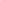 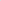 Цель программы: повышение уровня психолого-педагогической грамотности родителей в вопросах воспитания, обучения и развития детей, повышение востребованности и доверия к психологической помощи.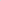 Программа реализуется в 3-х форматах:В формате он-лайн консультаций «Родительский час».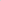 На консультации родителям будут предложены приемы взаимодействия с ребенком/подростком, ответы на вопросы об особенностях детского поведения, способы преодоления трудностей в детско-родительских отношениях. (Приложение 1)Время проведение консультаций:Еженедельно (каждый вторник) 20:00 - 21:00;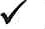 В формате ответа на вопросы «Вопрос специалисту».Специалисты центра будут отвечать на вопросы, которые поступили от родителей (законных представителей) посредством forms.yandex.ru Время выхода ответа: 1 раз в месяц (каждый третий четверг)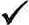 З. В формате коротких видеороликов 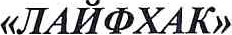 Время выхода ЛАЙФХАКОВ: 4 раза в месяц (каждая пятница)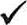 Участие в мероприятиях бесплатное.Форма участия	дистанционно, в официальной группе вк https://vk.com/cppmsp59	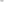 Ссылка для заполнения анкеты с вопросами «Вопрос специалисту»: https://forms.yandex.ru/u/651 dO 15490fa7b3137937834/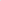 Приложение 1